Speech Writing – English Paper 1Rhetorical devicesRepetitionIronyMetaphor and SimileAlliterationAssonanceLanguage UsedPersuasionArgument(Aesthetic)From the ‘I have a dream’ speech by Martin Luther King, Jr. (28th August, 1963)Let us not wallow in the valley of despair, I say to you today, my friends.And so even though we face the difficulties of today and tomorrow, I still have a dream. It is a dream deeply rooted in the American dream.I have a dream that one day this nation will rise up and live out the true meaning of its creed: "We hold these truths to be self-evident, that all men are created equal."I have a dream that one day on the red hills of Georgia, the sons of former slaves and the sons of former slave owners will be able to sit down together at the table of brotherhood.I have a dream that one day even the state of Mississippi, a state sweltering with the heat of injustice, sweltering with the heat of oppression, will be transformed into an oasis of freedom and justice.I have a dream that my four little children will one day live in a nation where they will not be judged by the color of their skin but by the content of their character.I have a dream today!I have a dream that one day, down in Alabama, with its vicious racists, with its governor having his lips dripping with the words of "interposition" and "nullification" -- one day right there in Alabama little black boys and black girls will be able to join hands with little white boys and white girls as sisters and brothers.I have a dream today!I have a dream that one day every valley shall be exalted, and every hill and mountain shall be made low, the rough places will be made plain, and the crooked places will be made straight; "and the glory of the Lord shall be revealed and all flesh shall see it together."Winston Churchill, 4 June, 1940I have, myself, full confidence that if all do their duty, if nothing is neglected, and if the best arrangements are made, as they are being made, we shall prove ourselves once again able to defend our Island home, to ride out the storm of war, and to outlive the menace of tyranny, if necessary for years, if necessary alone.At any rate, that is what we are going to try to do. That is the resolve of His Majesty's Government-every man of them. That is the will of Parliament and the nation.The British Empire and the French Republic, linked together in their cause and in their need, will defend to the death their native soil, aiding each other like good comrades to the utmost of their strength.Even though large tracts of Europe and many old and famous States have fallen or may fall into the grip of the Gestapo and all the odious apparatus of Nazi rule, we shall not flag or fail.We shall go on to the end, we shall fight in France, 
we shall fight on the seas and oceans, 
we shall fight with growing confidence and growing strength in the air, we shall defend our Island, whatever the cost may be,
we shall fight on the beaches, 
we shall fight on the landing grounds, 
we shall fight in the fields and in the streets, 
we shall fight in the hills; 
we shall never surrender, and even if, which I do not for a moment believe, this Island or a large part of it were subjugated and starving, then our Empire beyond the seas, armed and guarded by the British Fleet, would carry on the struggle, until, in God's good time, the New World, with all its power and might, steps forth to the rescue and the liberation of the old.Shakespeare – Julius Caesar, Act 3, Scene 2Mark Antony:Friends, Romans, countrymen, lend me your ears; 
I come to bury Caesar, not to praise him; 
The evil that men do lives after them, 
The good is oft interred with their bones, 
So let it be with Caesar ... The noble Brutus 
Hath told you Caesar was ambitious: 
If it were so, it was a grievous fault, 
And grievously hath Caesar answered it ...
Here, under leave of Brutus and the rest, 
(For Brutus is an honourable man; 
So are they all; all honourable men) 
Come I to speak in Caesar's funeral ...
He was my friend, faithful and just to me: 
But Brutus says he was ambitious; 
And Brutus is an honourable man…. 
He hath brought many captives home to Rome, 
Whose ransoms did the general coffers fill: 
Did this in Caesar seem ambitious? 
When that the poor have cried, Caesar hath wept: 
Ambition should be made of sterner stuff: 
Yet Brutus says he was ambitious; 
And Brutus is an honourable man. 
You all did see that on the Lupercal 
I thrice presented him a kingly crown, 
Which he did thrice refuse: was this ambition? 
Yet Brutus says he was ambitious; 
And, sure, he is an honourable man. 
I speak not to disprove what Brutus spoke, 
But here I am to speak what I do know. 
You all did love him once, not without cause: 
What cause withholds you then to mourn for him? 
O judgement! thou art fled to brutish beasts, 
And men have lost their reason…. Bear with me; 
My heart is in the coffin there with Caesar, 
And I must pause till it come back to me.Westwing"...More than any time in recent history America's destiny is not of our own choosing. We did not seek nor did we provoke an assault on our freedoms and our way of life. We did not expect nor did we invite a confrontation with evil. Yet the true measure of a people's strength is how they rise to master that moment when it does arrive. Forty-four people were killed a couple hours ago at Kennison State University; three swimmers from the men's team were killed and two others are in critical condition when after having heard the explosion from their practice facility they ran into the fire to help get people out... ran into the fire. The streets of heaven are too crowded with angels tonight. They're our students and our teachers and our parents and our friends. The streets of heaven are too crowded with angels, but every time we think we have measured our capacity to meet a challenge, we look up and we're reminded that that capacity may well be limitless. This is a time for American heroes. We will do what is hard. We will achieve what is great. This is a time for American heroes and we reach for the stars." (Cadence)President Obama’s Acceptance Speech 2012Thank you. Thank you. Thank you so much.Tonight, more than 200 years after a former colony won the right to determine its own destiny, the task of perfecting our union moves forward.It moves forward because of you. It moves forward because you reaffirmed the spirit that has triumphed over war and depression, the spirit that has lifted this country from the depths of despair to the great heights of hope, the belief that while each of us will pursue our own individual dreams, we are an American family and we rise or fall together as one nation and as one people.Tonight, in this election, you, the American people, reminded us that while our road has been hard, while our journey has been long, we have picked ourselves up, we have fought our way back, and we know in our hearts that for the United States of America the best is yet to come.I want to thank every American who participated in this election, whether you voted for the very first time or waited in line for a very long time. By the way, we have to fix that.Whether you pounded the pavement or picked up the phone, whether you held an Obama sign or a Romney sign, you made your voice heard and you made a difference.I just spoke with Governor Romney and I congratulated him and Paul Ryan on a hard-fought campaign.We may have battled fiercely, but it’s only because we love this country deeply and we care so strongly about its future. From George to Lenore to their son Mitt, the Romney family has chosen to give back to America through public service and that is the legacy that we honour and applaud tonight.In the weeks ahead, I also look forward to sitting down with Governor Romney to talk about where we can work together to move this country forward.I want to thank my friend and partner of the last four years, America’s happy warrior, the best vice president anybody could ever hope for, Joe Biden.And I wouldn’t be the man I am today without the woman who agreed to marry me 20 years ago.Let me say this publicly: Michelle, I have never loved you more. I have never been prouder to watch the rest of America fall in love with you, too, as our nation’s first lady.Sasha and Malia, before our very eyes you’re growing up to become two strong, smart beautiful young women, just like your mom. And I’m so proud of you guys. But I will say that for now one dog’s probably enough.To the best campaign team and volunteers in the history of politics. The best. The best ever. Some of you were new this time around, and some of you have been at my side since the very beginning.But all of you are family. No matter what you do or where you go from here, you will carry the memory of the history we made together and you will have the life-long appreciation of a grateful president. Thank you for believing all the way, through every hill, through every valley.You lifted me up the whole way and I will always be grateful for everything that you’ve done and all the incredible work that you put in.I know that political campaigns can sometimes seem small, even silly. And that provides plenty of fodder for the cynics that tell us that politics is nothing more than a contest of egos or the domain of special interests. But if you ever get the chance to talk to folks who turned out at our rallies and crowded along a rope line in a high school gym, or saw folks working late in a campaign office in some tiny county far away from home, you’ll discover something else.You’ll hear the determination in the voice of a young field organiser who’s working his way through college and wants to make sure every child has that same opportunity.You’ll hear the pride in the voice of a volunteer who’s going door to door because her brother was finally hired when the local auto plant added another shift.You’ll hear the deep patriotism in the voice of a military spouse whose working the phones late at night to make sure that no one who fights for this country ever has to fight for a job or a roof over their head when they come home.That’s why we do this. That’s what politics can be. That’s why elections matter. It’s not small, it’s big. It’s important. Democracy in a nation of 300 million can be noisy and messy and complicated. We have our own opinions. Each of us has deeply held beliefs. And when we go through tough times, when we make big decisions as a country, it necessarily stirs passions, stirs up controversy.That won’t change after tonight, and it shouldn’t. These arguments we have are a mark of our liberty. We can never forget that as we speak people in distant nations are risking their lives right now just for a chance to argue about the issues that matter, the chance to cast their ballots like we did today.But despite all our differences, most of us share certain hopes for America’s future. We want our kids to grow up in a country where they have access to the best schools and the best teachers.A country that lives up to its legacy as the global leader in technology and discovery and innovation, with all the good jobs and new businesses that follow.We want our children to live in an America that isn’t burdened by debt, that isn’t weakened by inequality, that isn’t threatened by the destructive power of a warming planet.We want to pass on a country that’s safe and respected and admired around the world, a nation that is defended by the strongest military on earth and the best troops this -- this world has ever known.But also a country that moves with confidence beyond this time of war, to shape a peace that is built on the promise of freedom and dignity for every human being. We believe in a generous America, in a compassionate America, in a tolerant America, open to the dreams of an immigrant’s daughter who studies in our schools and pledges to our flag.To the young boy on the south side of Chicago who sees a life beyond the nearest street corner.To the furniture worker’s child in North Carolina who wants to become a doctor or a scientist, an engineer or an entrepreneur, a diplomat or even a president - that’s the future we hope for. That’s the vision we share. That’s where we need to go - forward.That’s where we need to go.Now, we will disagree, sometimes fiercely, about how to get there. As it has for more than two centuries, progress will come in fits and starts. It’s not always a straight line. It’s not always a smooth path.By itself, the recognition that we have common hopes and dreams won’t end all the gridlock or solve all our problems or substitute for the painstaking work of building consensus and making the difficult compromises needed to move this country forward. But that common bond is where we must begin. Our economy is recovering. A decade of war is ending. A long campaign is now over.And whether I earned your vote or not, I have listened to you, I have learned from you, and you’ve made me a better president. And with your stories and your struggles, I return to the White House more determined and more inspired than ever about the work there is to do and the future that lies ahead.Tonight you voted for action, not politics as usual.You elected us to focus on your jobs, not ours. And in the coming weeks and months, I am looking forward to reaching out and working with leaders of both parties to meet the challenges we can only solve together. Reducing our deficit. Reforming our tax code. Fixing our immigration system. Freeing ourselves from foreign oil. We’ve got more work to do.But that doesn’t mean your work is done. The role of citizens in our Democracy does not end with your vote. America’s never been about what can be done for us. It’s about what can be done by us together through the hard and frustrating, but necessary work of self-government. That’s the principle we were founded on.This country has more wealth than any nation, but that’s not what makes us rich. We have the most powerful military in history, but that’s not what makes us strong. Our university, our culture are all the envy of the world, but that’s not what keeps the world coming to our shores.What makes America exceptional are the bonds that hold together the most diverse nation on earth.The belief that our destiny is shared; that this country only works when we accept certain obligations to one another and to future generations. The freedom which so many Americans have fought for and died for come with responsibilities as well as rights. And among those are love and charity and duty and patriotism. That’s what makes America great.I am hopeful tonight because I’ve seen the spirit at work in America. I’ve seen it in the family business whose owners would rather cut their own pay than lay off their neighbours, and in the workers who would rather cut back their hours than see a friend lose a job.I’ve seen it in the soldiers who reenlist after losing a limb and in those SEALs who charged up the stairs into darkness and danger because they knew there was a buddy behind them watching their back.I’ve seen it on the shores of New Jersey and New York, where leaders from every party and level of government have swept aside their differences to help a community rebuild from the wreckage of a terrible storm.And I saw just the other day, in Mentor, Ohio, where a father told the story of his eight-year-old daughter, whose long battle with leukaemia nearly cost their family everything had it not been for health care reform passing just a few months before the insurance company was about to stop paying for her care.I had an opportunity to not just talk to the father, but meet this incredible daughter of his. And when he spoke to the crowd listening to that father’s story, every parent in that room had tears in their eyes, because we knew that little girl could be our own.And I know that every American wants her future to be just as bright. That’s who we are. That’s the country I’m so proud to lead as your president.And tonight, despite all the hardship we’ve been through, despite all the frustrations of Washington, I’ve never been more hopeful about our future.I have never been more hopeful about America. And I ask you to sustain that hope. I’m not talking about blind optimism, the kind of hope that just ignores the enormity of the tasks ahead or the roadblocks that stand in our path. I’m not talking about the wishful idealism that allows us to just sit on the sidelines or shirk from a fight.I have always believed that hope is that stubborn thing inside us that insists, despite all the evidence to the contrary, that something better awaits us so long as we have the courage to keep reaching, to keep working, to keep fighting.America, I believe we can build on the progress we’ve made and continue to fight for new jobs and new opportunity and new security for the middle class. I believe we can keep the promise of our founders, the idea that if you’re willing to work hard, it doesn’t matter who you are or where you come from or what you look like or where you love. It doesn’t matter whether you’re black or white or Hispanic or Asian or Native American or young or old or rich or poor, able, disabled, gay or straight, you can make it here in America if you’re willing to try.I believe we can seize this future together because we are not as divided as our politics suggests. We’re not as cynical as the pundits believe. We are greater than the sum of our individual ambitions, and we remain more than a collection of red states and blue states. We are and forever will be the United States of America.And together with your help and God’s grace we will continue our journey forward and remind the world just why it is that we live in the greatest nation on Earth.Thank you, America. God bless you. God bless these United States.Senator Romney’s Concession SpeechThank you. Thank you. Thank you. Thank you, my friends. Thank you so very much.Thank you. Thank you. Thank you.I have just called President Obama to congratulate him on his victory. His supporters and his campaign also deserve congratulations.His supporters and his campaign also deserve congratulations. I wish all of them well, but particularly the president, the first lady and their daughters.This is a time of great challenges for America, and I pray that the president will be successful in guiding our nation.I want to thank Paul Ryan for all that he has done for our campaign.And for our country. Besides my wife, Ann, Paul is the best choice I've ever made.And I trust that his intellect and his hard work and his commitment to principle will continue to contribute to the good of our nation.I also want to thank Ann, the love of my life.She would have been a wonderful first lady. She's - she has been that and more to me and to our family and to the many people that she has touched with her compassion and her care.I thank my sons for their tireless work on behalf of the campaign, and thank their wives and children for taking up the slack as their husbands and dads have spent so many weeks away from home.I want to thank Matt Rhoades and the dedicated campaign team he led.They have made an extraordinary effort not just for me, but also for the country that we love.And to you here tonight, and to the team across the country - the volunteers, the fundraisers, the donors, the surrogates - I don't believe that there's ever been an effort in our party that can compare with what you have done over these past years. Thank you so very much.Thanks for all the hours of work, for the calls, for the speeches and appearances, for the resources and for the prayers. You gave deeply from yourselves and performed magnificently. And you inspired us and you humbled us. You've been the very best we could have imagined.The nation, as you know, is at a critical point. At a time like this, we can't risk partisan bickering and political posturing. Our leaders have to reach across the aisle to do the people's work.And we citizens also have to rise to the occasion. We look to our teachers and professors, we count on you not just to teach, but to inspire our children with a passion for learning and discovery.We look to our pastors and priests and rabbis and counselors of all kinds to testify of the enduring principles upon which our society is built: honesty, charity, integrity and family.We look to our parents, for in the final analysis everything depends on the success of our homes.We look to job creators of all kinds. We're counting on you to invest, to hire, to step forward.And we look to Democrats and Republicans in government at all levels to put the people before the politics.I believe in America. I believe in the people of America.And I ran for office because I'm concerned about America. This election is over, but our principles endure. I believe that the principles upon which this nation was founded are the only sure guide to a resurgent economy and to renewed greatness.Like so many of you, Paul and I have left everything on the field. We have given our all to this campaign.I so wish - I so wish that I had been able to fulfill your hopes to lead the country in a different direction, but the nation chose another leader. And so Ann and I join with you to earnestly pray for him and for this great nation.Thank you, and God bless America. You guys are the best. Thank you so much. Thank you. Thanks, guys.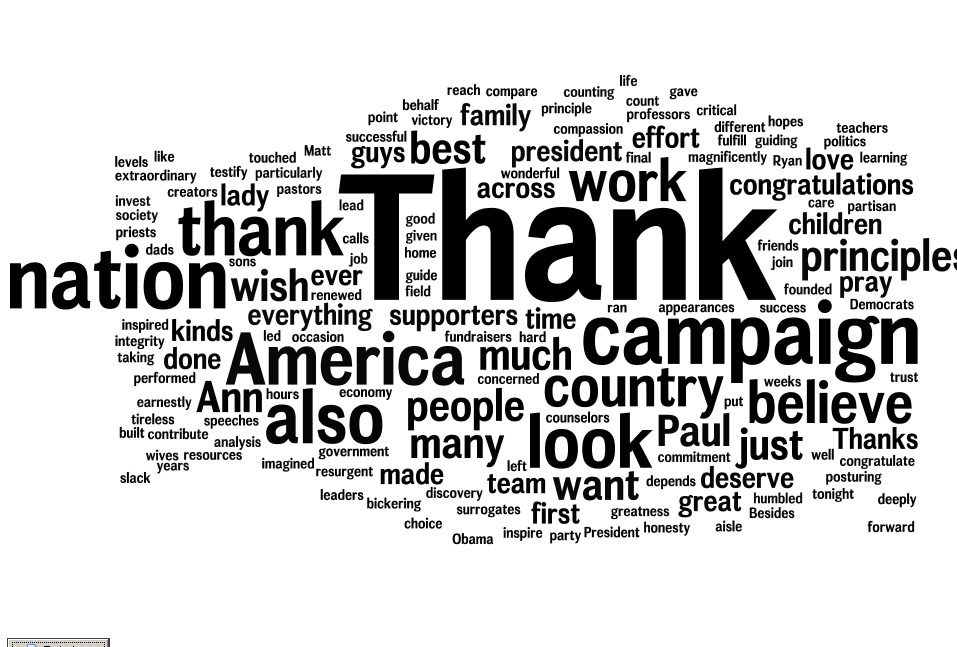 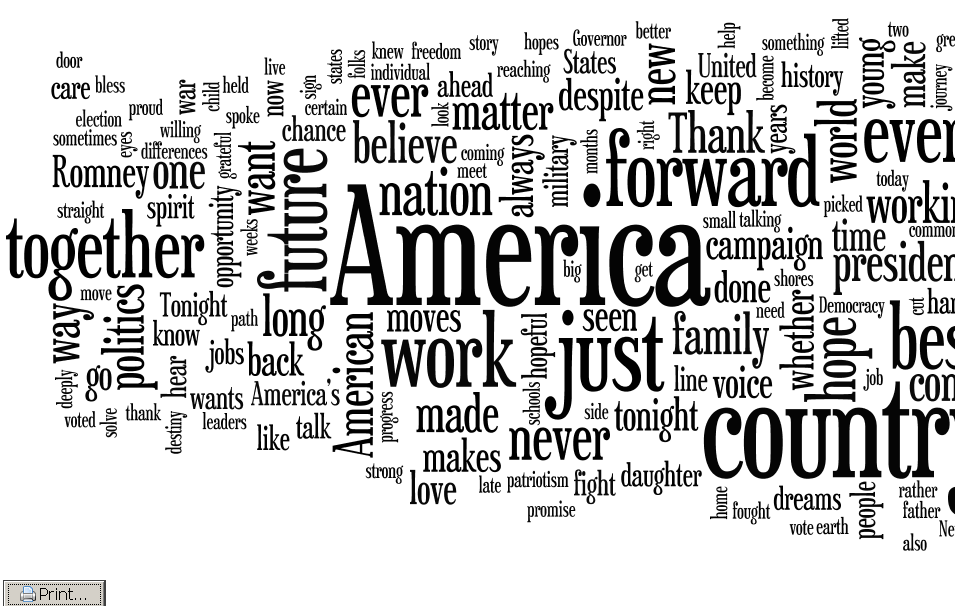 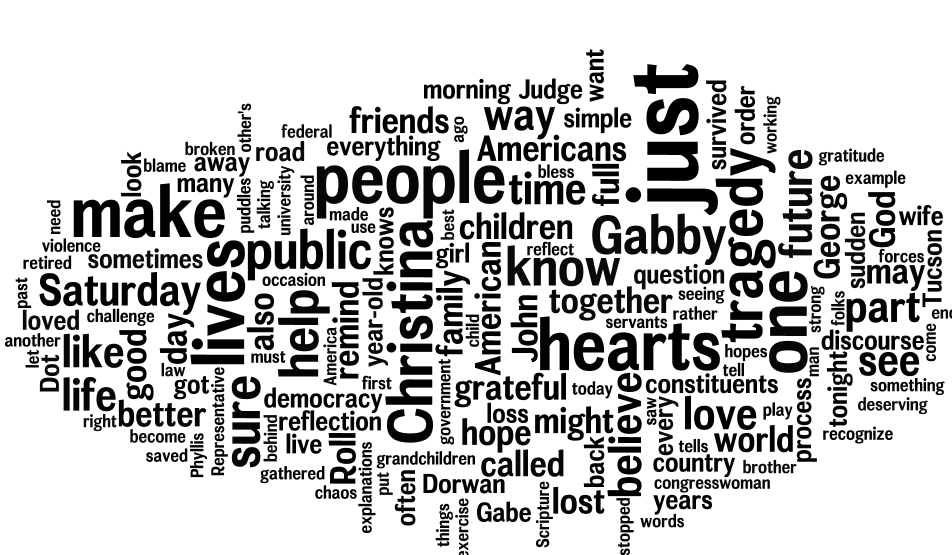 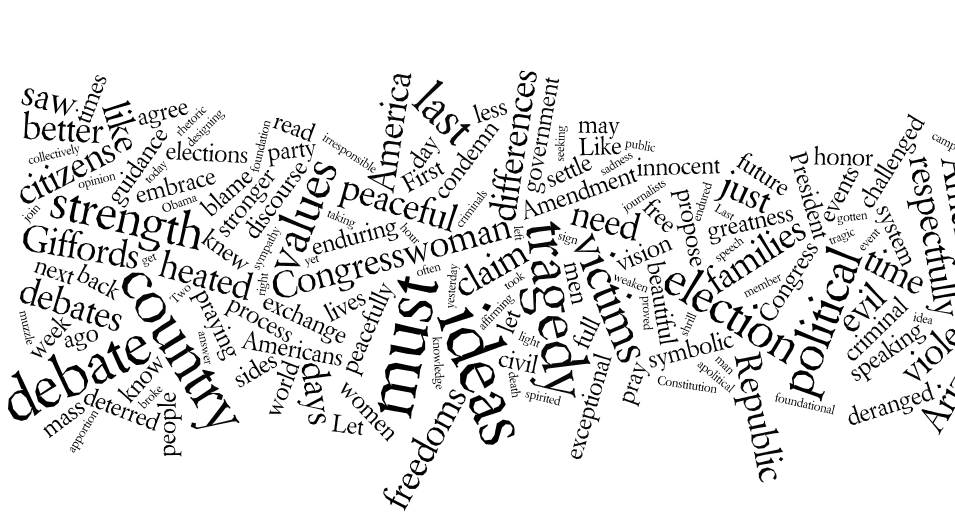 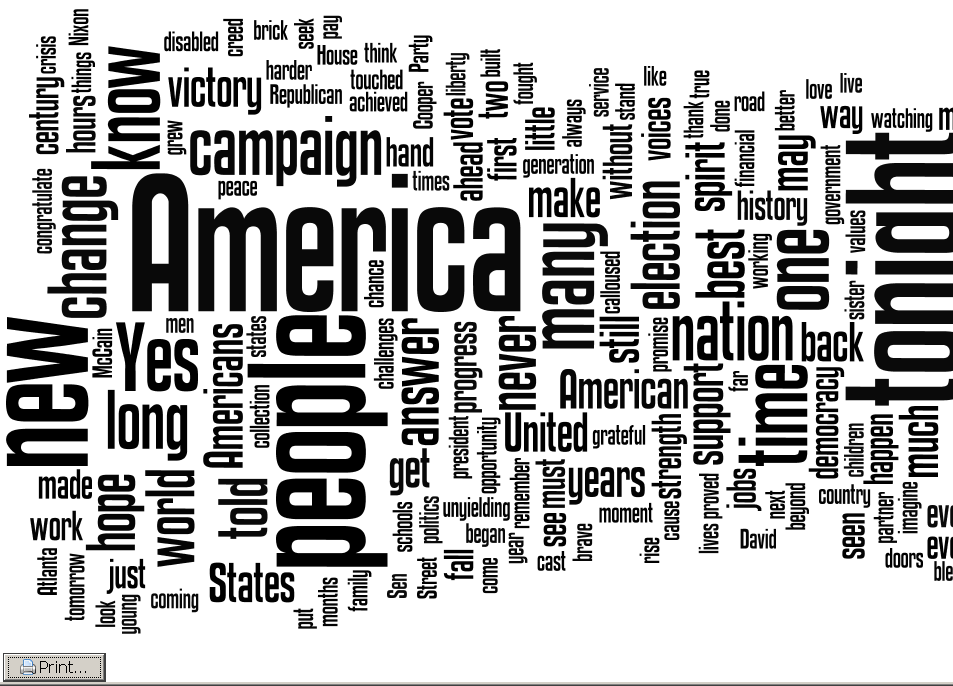 